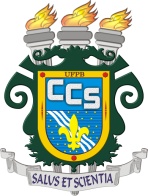 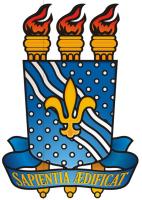 FICHA DE AVALIAÇÃO OBJETIVA (   ) PARCIAL    (     ) FINALNota Total: ____________________    Data:   ____________________Assinatura do Preceptor: _______________________________             Assinatura do(a) Aluno(a): ______________________________________Local: Local: Local: Local: Área:Área:Área:Área:Preceptor:                                                                                                                                 CREFITO 1:Preceptor:                                                                                                                                 CREFITO 1:Preceptor:                                                                                                                                 CREFITO 1:Preceptor:                                                                                                                                 CREFITO 1:Nome da (o) estagiária (o):Nome da (o) estagiária (o):Nome da (o) estagiária (o):Nome da (o) estagiária (o):Semestre/Ano:Semestre/Ano:Semestre/Ano:Semestre/Ano:CATEGORIACOMPETÊNCIAS/ HABILIDADESOBSERVAÇÕESNOTANOTAPOSTURA PESSOAL(2,5)Apresentação Pessoal (0,5)POSTURA PESSOAL(2,5)Cumprimento de horários eAssiduidade (1,0)POSTURA PESSOAL(2,5)Respeito às normas da instituição (0,5)POSTURA PESSOAL(2,5)Respeito às normas de estágio (0,5)CATEGORIACOMPETÊNCIAS/HABILIDADESOBSERVAÇÕESNOTAREFLEXÃO(2,5)Visão crítica (do local e das ações) (0,5)REFLEXÃO(2,5)Raciocínio profissional (0,5)REFLEXÃO(2,5)Discussão da evolução (0,5)REFLEXÃO(2,5)Fundamentação teórico-prática (0,5)REFLEXÃO(2,5)Perspectiva contextual (0,5)CATEGORIACOMPETÊNCIAS/HABILIDADESOBSERVAÇÕESNOTAPOSTURA PROFISSIONAL(2,5)Ética profissional (0,5)POSTURA PROFISSIONAL(2,5)Capacidade autocrítica (0,5)POSTURA PROFISSIONAL(2,5)Capacidade de receber críticas (0,5)POSTURA PROFISSIONAL(2,5)Iniciativa e decisão (0,5)POSTURA PROFISSIONAL(2,5)Envolvimento/interesse (0,5)CATEGORIACOMPETÊNCIAS/HABILIDADESOBSERVAÇÕESNOTATRABALHO EM EQUIPE(2,5)Cooperação (0,5)TRABALHO EM EQUIPE(2,5)Relação com a clientela (0,5)TRABALHO EM EQUIPE(2,5)Relação com o preceptor (0,5)TRABALHO EM EQUIPE(2,5)Relação com os profissionais da equipe (0,5)TRABALHO EM EQUIPE(2,5)Relação com os colegas (0,5)